La tecnologíaWord Races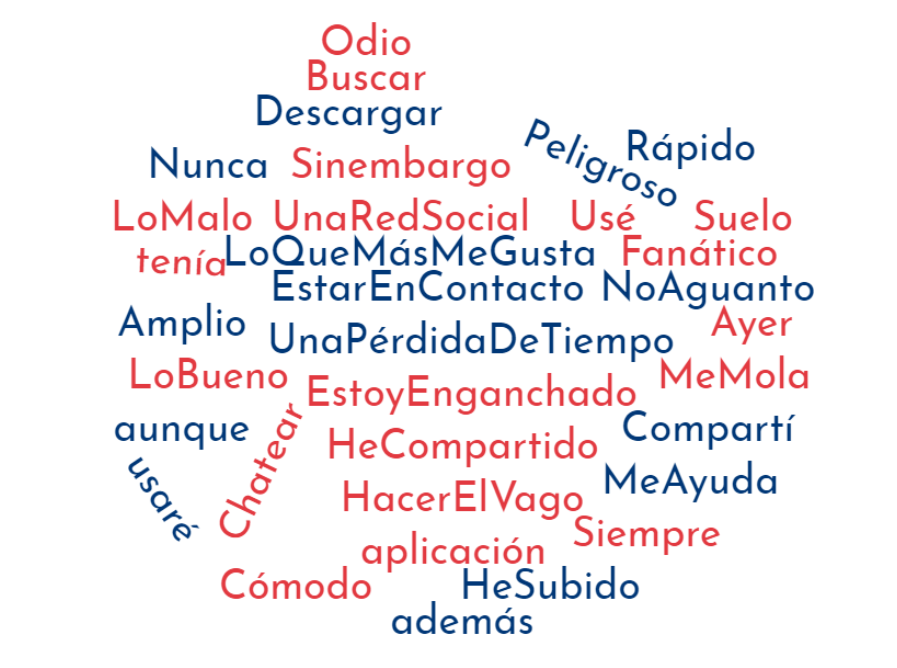 Using the words in the cloud as inspiration write 8 sentences about La Tecnología________________________________________________________________________________________________________________________________________________________________________________________________________________________________________________________________________________________________________________________________________________________________________________________________________________________________________________________________________________________________________________________________________________________________________